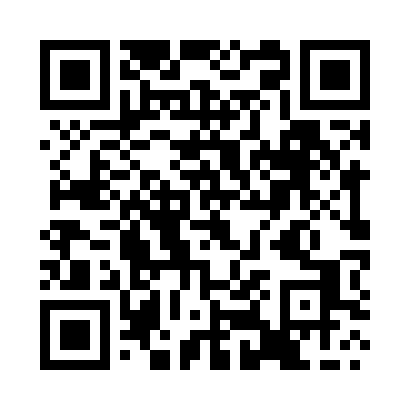 Prayer times for Quinteiros, PortugalMon 1 Apr 2024 - Tue 30 Apr 2024High Latitude Method: Angle Based RulePrayer Calculation Method: Muslim World LeagueAsar Calculation Method: HanafiPrayer times provided by https://www.salahtimes.comDateDayFajrSunriseDhuhrAsrMaghribIsha1Mon5:417:171:386:088:009:302Tue5:397:151:386:088:019:313Wed5:377:131:376:098:029:334Thu5:357:121:376:108:039:345Fri5:337:101:376:118:049:356Sat5:317:081:376:118:069:377Sun5:297:071:366:128:079:388Mon5:277:051:366:138:089:409Tue5:257:031:366:148:099:4110Wed5:237:021:356:148:109:4211Thu5:217:001:356:158:119:4412Fri5:196:581:356:168:129:4513Sat5:186:571:356:168:139:4714Sun5:166:551:346:178:149:4815Mon5:146:541:346:188:159:4916Tue5:126:521:346:188:169:5117Wed5:106:511:346:198:189:5218Thu5:086:491:346:208:199:5419Fri5:066:481:336:208:209:5520Sat5:046:461:336:218:219:5721Sun5:026:451:336:228:229:5822Mon5:006:431:336:228:2310:0023Tue4:586:421:336:238:2410:0124Wed4:566:401:326:248:2510:0325Thu4:546:391:326:248:2610:0426Fri4:526:371:326:258:2710:0627Sat4:506:361:326:268:2810:0728Sun4:486:341:326:268:3010:0929Mon4:476:331:326:278:3110:1130Tue4:456:321:316:278:3210:12